Applicant InformationName: ______________________________________________________________________________Home Address: _____________________________________________________________________Phone: ___________________________  Email: _____________________________________________________Educational Institution: _____________________________________________________________Degree Program: ___________________________________________________________________MALL Membership (years):  ________________________________MALL Activities (include dates of service): ______________________________________________________________________________________________________________________________________________________________________________________________________________________Have you received a scholarship from MALL in the past?     _____Yes     _____NoIf yes, when did you receive this scholarship? ______________________________________Please attach the following items to your application:A certified copy of your transcript from the school you are currently attending.Your current resume, listing your education, work experience, professional and/or organizational memberships and activities, and publications.A brief personal statement discussing your career goals as a law librarian, progress in this program, and anything further that would assist the committee.  This statement should be no longer than two pages, double-spaced.  Please do not exceed the page limitation.Incomplete or late applications will not be considered!Statement of AcknowledgementI understand and agree that if I receive a scholarship and for any reason fail to maintain the eligibility requirements or fail to complete the coursework during the semester for which the scholarship was awarded, I will immediately notify the MALL Awards Committee Chair.  I also understand that, depending on the circumstances, I may be required to repay all or part of the scholarship.Signature: _________________________________________________ Date: _______________________SubmissionMail, fax, or email this form with all necessary attachments by 5:00 pm (CST), of the second Friday in April of the current year.Shannon Stoneking, ChairRamsey County Law Library15 West Kellogg Boulevard, Room 1815, St. Paul, MN 55102651-266-8391     Email: shannon.stoneking@ramseycounty.us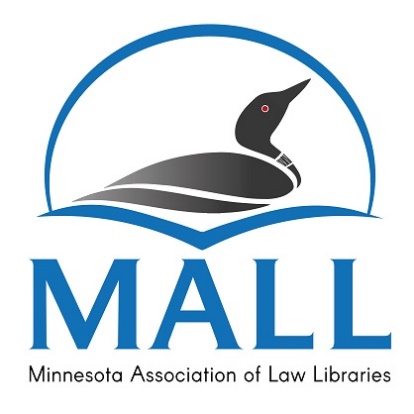 Minnesota Association of Law LibrariesScholarship Application